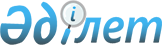 Қару-жарақтың, әскери өнімнің және екіұдай мақсаттағы өнімнің экспорты-импорты жөніндегі жекелеген мәселелер туралыҚазақстан Республикасы Үкіметінің қаулысы 1999 жылғы 19 наурыз N 278

      Қару-жарақтың, әскери өнімнің және екіұдай мақсаттағы өнімнің экспорты-импорты мәселелері бойынша экспорттық бақылау жүйесін және ақпаратты қорғау жүйесін жетілдіру мен дамыту мақсатында Қазақстан Республикасының Үкіметі қаулы етеді: 

      1-4. <*> 

       Ескерту. 1-4 тармақтар күшін жойды - ҚР Үкіметінің 1999.12.14. N 1917   қаулысымен. 

      5. Құпия. 

      6. Арнайы мүлікті экспорттау мен импорттауды ұйымдастыру және Қазақстан Республикасына әртүрлі қару-жарақты, әскери техниканы және екіұдай мақсаттағы өнімді өндіру мен олардың жаңа түрлерін сатып алуға инвестициялар тарту үшін Қазақстан Республикасының Сыртқы істер министрлігі "Қару-жарақ" республикалық мемлекеттік кәсіпорынның сенімді шетелдік әріптестерін іздестіру жөнінде шаралар қабылдасын.  

     7. <*> 

      ЕСКЕРТУ. 7-тармақтың күші жойылды - ҚР Үкіметінің 2002.12.10. N 1300  қаулысымен . 

     8. <*> 

      Ескерту. 8-тармақ күшін жойды - ҚР Үкіметінің 1999.12.14. N 1917  қаулысымен .  

     9. Қазақстан Республикасы Үкіметінің мынадай шешімдеріне өзгерістер мен толықтырулар енгізілсін: 

     1) "Қазақстан Республикасы Қорғаныс министрлігінің "Қару-жарақ" республикалық мемлекеттік кәсіпорнын құру туралы" Қазақстан Республикасы Үкіметінің 1997 жылғы 18 желтоқсандағы N 1771  қаулысына : 

     атауындағы және 2-тармақтағы "Қорғаныс министрлігі" деген сөздер "Премьер-Министрінің Кеңсесі" деген сөздермен ауыстырылсын; 

     2) <*> 

      ЕСКЕРТУ. 2-тармақша алынып тасталды - ҚР Үкіметінің 2000.07.10. N 1039  қаулысымен.          10. Осы қаулы қол қойылған күнінен бастап күшіне енеді.      Қазақстан Республикасының 

     Премьер-Министрі 

       Қазақстан Республикасы         

Үкіметінің 1999 жылғы         

19 наурыздағы             

N 278 қаулысына            

1-қосымша               

      Қазақстан Республикасы Үкіметінің жанындағы Қару-жарақтың 

        әскери өнімнің және екіұдай мақсаттағы өнімнің 

       экспорты-импорты жөніндегі үкіметтік комиссияның 

                          Құрылымы      Балғымбаев Нұрлан       - Қазақстан Республикасының  

     Өтепұлы                   Премьер-Министрі, төраға      Тілеубердин Алтай       - Қазақстан Республикасының  

     Абылайұлы                 Премьер-Министрі Кеңсесінің Басшысы, 

                               төрағаның орынбасары           Елубаев Бауыржан        - Қазақстан Республикасы Ұлттық 

     Ысқақұлы                  қауіпсіздік комитеті төрағасының 

                               орынбасары (келісім бойынша)           Алтынбаев Мұхтар        - Қазақстан Республикасының Қорғаныс 

     Қапашұлы                  министрі           Тоқаев Қасымжомарт      - Қазақстан Республикасының Сыртқы 

     Кемелұлы                  істер министрі           Кәкімжанов Зейнолла     - Қазақстан Республикасының Мемлекеттік 

     Халидоллаұлы              кіріс министрі           Әблязов Мұхтар          - Қазақстан Республикасының Энергетика, 

     Қабылұлы                  индустрия және сауда министрі 
					© 2012. Қазақстан Республикасы Әділет министрлігінің «Қазақстан Республикасының Заңнама және құқықтық ақпарат институты» ШЖҚ РМК
				